Ministère de l’enseignement supérieur et de la recherche scientifique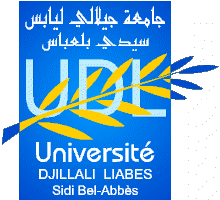 Université Djillali Liabès de Sidi Bel-AbbèsFaculté :  CONTRAT DE RECHERCHE (Projet PRFU)« RECONDUCTION 2021 »Entre:L’université Djillali LIABES de Sidi BelAbbès, représentée par le Recteur,ayant tous pouvoirs à cet effet, d’une part,Et :Nom et Prénom du Contractantdénommé(e) le (la) contractant(e), conformément aux dispositions de l’article 1 du contrat de recherche et dans le cadre des objectifs du projet préalablement définis, d’autre part.Grade actuel du contractant (à la date de signature du présent contrat):Fonction : Enseignant ChercheurCode du Projet (mentionné sur l’état d’agrément):Indiquer le code du projet ...Date de démarrage du projet :	Chef du Projet :		Indiquer le Nom et le Prénom ...Grade du chef du Projet :	Il a été convenu et arrêté ce qui suit:Article 1 :Le contractant(e) déclare et s’engage à ne pas percevoir une indemnité de recherche, de l’université DjillaliLiabès ou d’un autre établissement dans le cadre des PRFU, autre que celle prévue dans le présent contrat et ce, pour la même période.Article 2 :Suite à la reconduction du projet référencé ci-dessus par la commission ministérielle d’évaluation de la recherche scientifique pour l’année 2021, le contratconclu entre les contractants dénommés ci-dessus est reconduit comme suit:Pour la période du 01/01/2021 au 16/04/2021, et en application de l’article 01 du décretexécutif n°01-295 du 01/10/2001, modifiant le décret n°86-53 du 18/03/1986, modifié, relatif à la rémunération des chercheurs associés, le (la) contractant(e) percevra:Pour la période du 17/04/2021 au 31/12/2021, et en application des articles 03 et 14 du décret exécutif n°21-144 du 17/04/2021 fixant les conditions d’exercice et de rétribution des activités de recherche scientifique et de développement technologique à temps partiel, le (la) contractant(e) percevra :A remplir dans tous les casdu01/01/2021 au A remplir en cas de changement de gradedu au 16/04/2021Grade de recherche :Allocationmensuelleen chiffres : Allocation mensuelle en lettres : Vu le changement de grade du contractant (voir décision de passage de grade), le (la) contractant(e)percevra une allocation mensuelle de :Grade de recherche :Allocation mensuelle en chiffres : Allocation mensuelle en lettres : A remplir dans tous les casdu 17/04/2021 au A remplir en cas de changement de gradedu au 31/12/2021 Grade de recherche :Allocation mensuelle en chiffres : Allocation mensuelle en lettres :Vu le changement de grade du contractant (voir décision de passage de grade), le (la) contractant(e) percevra une allocation mensuelle de :Grade de recherche :Allocation mensuelle en chiffres : Allocation mensuelle en lettres : Date et signature du (de la) contractant(e)Lu et acceptéDate et visa du Chef du projetLu et acceptéLe RecteurSidi Bel-Abbès, le :